ПРИКАЗ МКОУ «Ратлубская СОШ»от  08.04.2020г.									   №10о переходе школы на дистанционное обучение целях реализации Указа Президента Российской Федерации от 2 апреля 2020г. № 239 «О мерах по обеспечению санитарно-эпидемиологического благополучия населения на территории Российской Федерации в связи с распространением новой коронавирусной инфекции(COVID-19)» (далее-Указ) и в соответствии с Указом Главы Республики Дагестан от 6 апреля 2020г. № 27 «О внесений в указ Главы Республики Дагестан от 18 марта 2020г. №17 «О ведении режима повышенной готовности» письмом Роспотребнадзора от 10.03.2020г. №02/3853-2020-27. Приказом по Шамильскому Отделу образования от 08.04.2020г. №19.ПРИКАЗЫВАЮ:Определить численность работников, кроме тех которые достигли возраста 65 лет и выше, обеспечивающих с 7 по 30 апреля 2020г. включительно функционирование этих организаций. Максимально возможное количество работников, переводимых с 7 по 30 апреля 2020г. на дистанционный режим работы. Приостановить образовательный процесс в очном режиме с 7.04.2020г. по 30.04.2020г.Организовать образовательный процесс для 1-11 классов по имеющемуся расписанию учебных занятий в формате дистанционного обучения с использованием онлайн режима, электронной почты и других социальных сетей.Возложить на Гаджимагомедова М.Х. заместителя директора по УВР и Инковасова Х.М. заместителя директора по ВР ответственность за порядок организацию и контроль работы всех участников образовательных отношений (прежде всего – учителей, учащихся) в дистанционном режиме.Возложить на классных руководителей ответственность за координацию и контроль работы учителей с учащимися в дистанционном режиме.Заместителю директора по УВР Гаджимагомедову М.Х. заместителю по ВР Инковасовой Х.М.провести 6-7 апреля 2020г. Консультацию для учителей и классных руководителей по организации дистанционного обучения. Подготовить совместно с учителями до 08 апреля 2020г. с учителями информацию о видах и количестве работ, сроках получения заданий, предоставления школьниками выполненных работ, обязательном оценивании выполненных работ и др. (Варианты заданий в формате дистанционного обучения могут быть разные: составление опорного конспекта, составление развернутого плана ответа по теме, работа над проектом, составление контрольных вопросов.)Деятельность педагогических работников в этот период времени осуществляется согласно нагрузке, плана работы школы на неделю.Учителя-предметники информируют в срок до 8 апреля 2020г. заместителя директора по УВР Гаджимагомедова М.Х. об освоении школьниками образовательных программ в дистанционном режиме.Алиев М.Д. заместителя директора по АХР  обеспечить с 4.04.2020г. по 8.04.2020г. проведение влажной уборки стен полов мебели  с применением дезинфекциооных средств по режиму вирусных инфекций во всех помещениях школы.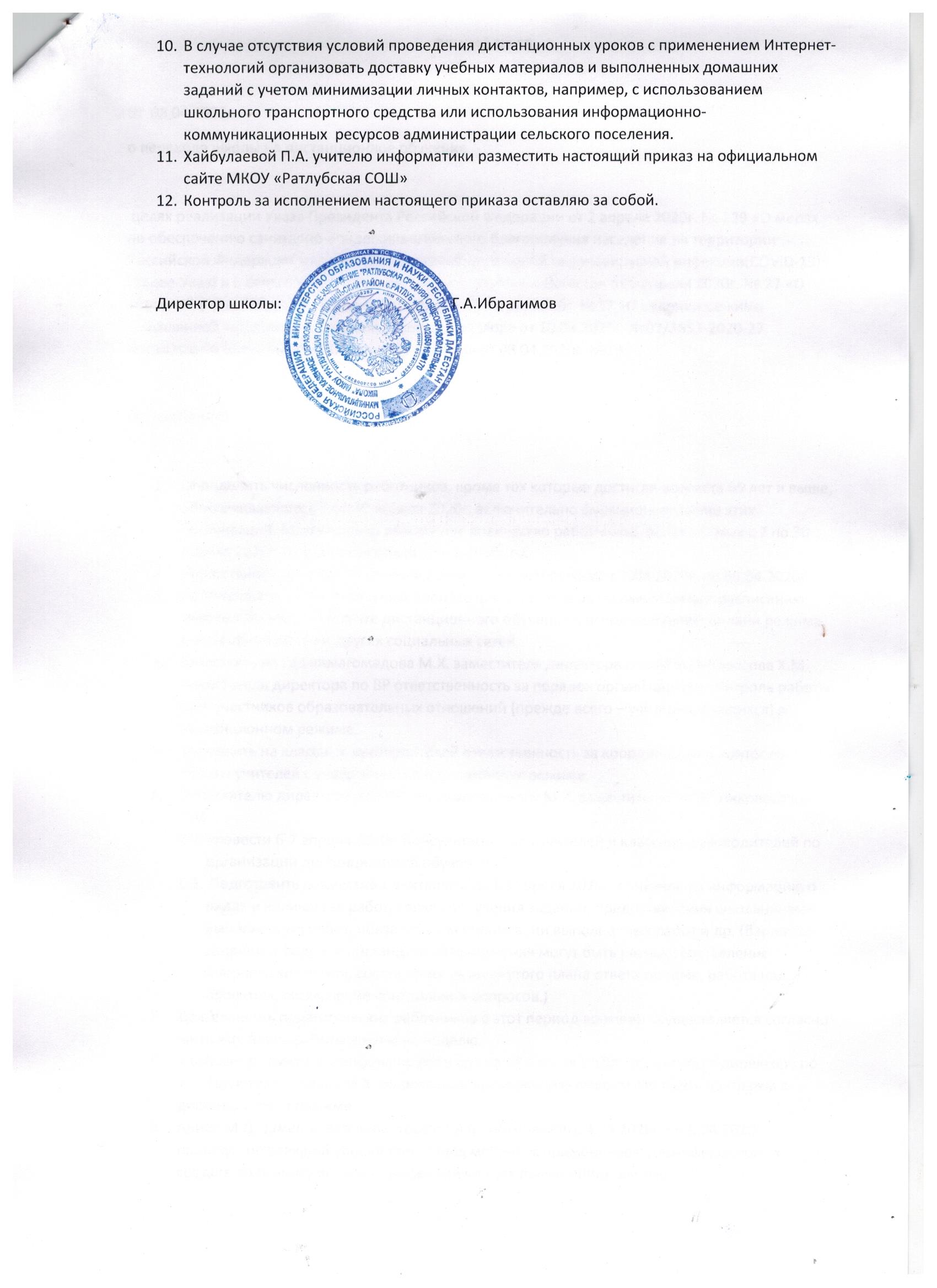 